Publicado en Madrid el 24/11/2016 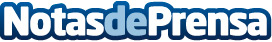 Philips Avent y Tupediatra24horas promueven la telemedicina a través de su acuerdo de colaboraciónPhilips Avent obsequiará con el servicio de telepediatría de QuercusMed a todos los compradores de su extractor eléctrico en farmacias. Tupediatra24horas es el primer servicio de pediatría con cuadro médico y plataforma de atención propios.Datos de contacto:Judit IzquierdoNota de prensa publicada en: https://www.notasdeprensa.es/philips-avent-y-tupediatra24horas-promueven-la Categorias: Medicina Industria Farmacéutica Infantil http://www.notasdeprensa.es